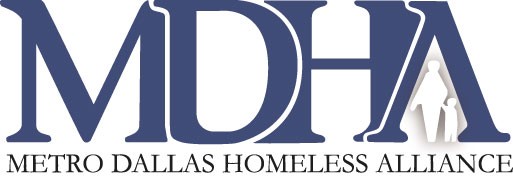 MDHA / Continuum of Care Board of Directors MeetingFriday, September 6, 20199am – 10am2801 Swiss Avenue, Dallas, Texas 75204AGENDAWelcome/Introduction					Karen HughesApproval of the Minutes to the June 7, 2019 and July 26, 2019 meetingsPerformance Review and Allocations DecisionPRAC Committee Report			Shanette Eaden/Shavon MooreGrievance Committee ReportBoard DiscussionBoard DecisionChair Report							Karen HughesHMIS Update						Diana RomagnoliHMIS Governance Policy				Diana RomagnoliPresident’s Report						Carl Falconer					AdjournmentNOTE:  The next meeting of the Board of Director’s will be held on Friday, November 15, 2019**An Executive session may be called for various reasons, with or without the presence of the CEO, at the discretion of the Board Chair, in order to: 1) Consult with an attorney; 2) Deliberate regarding real property; 3) Deliberate regarding prospective gifts; or 4) Deliberate regarding personnel matters, etc.